Comunicado de ImprensaMicrosoft e CTT celebram parceria inovadora no setor logístico em PortugalLisboa, 13 de fevereiro de 2023 – A Microsoft e os CTT acabam de assinar uma parceria inovadora e estratégica no mercado português, que permitirá reforçar o trabalho desenvolvido pelas duas organizações e contribuir para a aceleração da transformação digital e crescimento do setor logístico em Portugal.O acordo hoje assinado entre as duas empresas tem por base quatro grandes eixos estratégicos de atuação, assentes em tecnologia Microsoft: Modernização Tecnológica para Transformação do Negócio; Co-criação e Inovação Partilhada; Formação e Capacitação de Colaboradores e, Sustentabilidade e Impacto Social.Andres Ortolá, Diretor Geral da Microsoft Portugal, adianta: “este acordo estratégico é mais um passo na resposta à urgente transformação digital do tecido empresarial português. A parceria com os CTT permitirá endereçar um conjunto de desafios, inerentes ao setor logístico e que impactam a vida de tantos cidadãos em Portugal e no mundo, através da formação e capacitação tecnológica, aceleração da disponibilização de soluções e serviços para os seus clientes, colaborando também na transformação do seu negócio, de forma sustentável.”De acordo com João Bento, CEO dos CTT, “a parceria celebrada com a Microsoft abre-nos um leque de novas oportunidades para melhoria dos processos de digitalização em curso na organização e promoção da aceleração da inovação do setor. Pretendemos, com as sinergias criadas neste acordo, otimizar as nossas operações e os índices de sustentabilidade, apostar na transformação dos serviços digitais e na melhoria da experiência dos nossos clientes.”Sumarizando os eixos estratégicos desta parceria:O primeiro eixo, Modernização Tecnológica para Transformação do Negócio, tem como objetivo acelerar o desenvolvimento de metodologias de trabalho ágeis, assim como iniciativas que transformem a plataforma tecnológica dos CTT, através da utilização de cloud pública, em áreas como cibersegurança, experiência do cliente e do colaborador, com o foco de uma organização orientada pelos dados. O segundo eixo, Co-criação e Inovação Partilhada, passa pela parceria da Microsoft for Startups com o CTT 1520 Startup Program, que visa promover a adoção de soluções tecnológicas desenvolvidas por startups que estejam alinhadas com as necessidades e objetivos dos CTT e o acesso ao portfólio global da Microsoft for Startups, para apoiar startups através dos programas das duas organizações para este ecossistema e também a exploração conjunta de novos casos de uso e soluções tecnológicas inovadoras que contribuam para a diferenciação dos produtos e serviços dos CTT. O terceiro eixo, Formação e Capacitação de Colaboradores, assenta no investimento em planos de formação e certificação para perfis técnicos e não técnicos a serem incorporados no programa “CTT Talented Development”, contribuindo para a qualificação, certificação e capacitação da força de trabalho dos CTT.O quarto eixo, Sustentabilidade e Impacto Social, visa explorar o desenvolvimento conjunto de soluções orientadas para a economia social e desenvolvimento do setor, avaliar ferramentas de controlo de métricas de sustentabilidade, bem como a cocriação de projetos inovadores que contribuam para os objetivos ESG dos CTT.O acordo estratégico permitirá, através da tecnologia Microsoft, acelerar a liderança e inovação dos CTT nos canais físicos e digitais, reforçar os compromissos de responsabilidade social e ambiental e impulsionar a capacitação e inclusão digital dos colaboradores da organização.Acerca da MicrosoftA Microsoft possibilita a transformação digital na era da Intelligent Cloud e Intelligent Edge. A sua missão é capacitar cada pessoa e cada organização no planeta para alcançarem mais.CONTACTOS:Sobre os CTTOs CTT empregam 12 015 pessoas em Portugal, país onde opera com 2.356 Pontos CTT e mais de 5 000 agentes Payshop. Em 2021, os CTT obtiveram rendimentos operacionais de 848 milhões de euros e um resultado líquido de 38,4 milhões de euros. Nesse mesmo ano, os CTT transportaram 484,6 milhões de objetos de correio endereçado e 73,8 milhões de objetos expresso, tendo Espanha representado 45,9% das receitas do segmento Expresso e Encomendas.www.ctt.ptGabinete de Imprensa CTT – Correios de Portugal                    Cátia Simões – 915707396/  catia.c.simoes@ctt.ptLara Ferin – 927350411/ lara.c.ferin@ctt.pt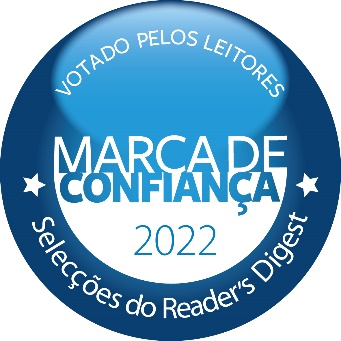 Erica MacieiraInês Filipeerica.macieira@lift.com.ptines.filipe@lift.com.pt910 549 515910 283 054